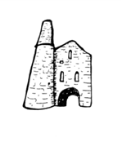 St Day and Carharrack Community School                      2018 HEADLINE DATAAttainment Overview – End of Key Stage 2Since 2016, pupils’ attainment is measured using scaled scores.  The scaled score range runs from 80 to 120 with 100 as the expected standard.Floor standards 2018The floor standard is the minimum standard for pupil attainment and or progress that the government expects schools to meet. The government floor standard for attainment is 65% of pupils meeting the expected standard in Reading, Maths and in the teacher assessment of Writing. Percentages of pupils attaining the expected standard of a scaled score of 100+ Information based on 24 pupils Comparison of Attainment at end of KS2 2016-2018*GPS – Grammar, Punctuation and Spelling Teacher Assessment of Writing 2016-2018In 2018, our writing assessments were externally moderated where it was confirmed that all judgements were accurate. Comparison of St Day and Carharrack average scaled scores (2016-2018)*GPS – Grammar, Punctuation and Spelling Average Progress ScoresProgress is calculated from Key Stage 1 attainment and reflects the attainment of St Day and Carharrack pupils compared to pupils with the same starting point nationally.Reading: 	2.0	Maths:	-0.3	Writing: 	-0.1Percentage of pupils reaching the floor standard for attainment 100+ (Greater Depth Standard 110+ in brackets)Percentage of pupils reaching the floor standard for attainment 100+ (Greater Depth Standard 110+ in brackets)Percentage of pupils reaching the floor standard for attainment 100+ (Greater Depth Standard 110+ in brackets)Percentage of pupils reaching the floor standard for attainment 100+ (Greater Depth Standard 110+ in brackets)Reading, Maths & Writing201620172018Reading, Maths & Writing55.0% (0.0%)+2% above Nat61.1% (5.6%)in line with Nat45.8% (8.3%)Nat 64% (10%)St Day and CarharrackNationalCornwallDifference toDifference toSt Day and CarharrackNationalCornwallNationalCornwallReading70.8%75%75%-4.2%-4.2%Maths58.3%75%72%-16.7%-13.7%GPS*75%77%73%-2%+2%Writing 66.7%78%77%-11.3%-10.3%Attainment at scaled score 100+Attainment at scaled score 100+Attainment at scaled score 100+Attainment at scaled score 110+Attainment at scaled score 110+Attainment at scaled score 110+201620172018201620172018Reading75%83%70.8%25%38.9%33.3%GPS*70%77.8%     75%5%11%20.8%Maths58.3%83%58.3%10%16.7%16.7%Writing Teacher assessment201620172018Percentage of pupils reaching expected standard 75% (Nat 74%)+1%66.7% (Nat 76%) -9.3%66.7%(Nat 78%) -11.3%Percentage of pupils working at greater depth within the standard5%(Nat 15%)-10%22.2%(Nat 18%)+4.2%8.3%(Nat 21%) -12.7%St Day and Carharrack- average scaled scoreSt Day and Carharrack- average scaled scoreSt Day and Carharrack- average scaled score201620172018Reading106.1 (Nat 102.6)105.5104.7 (Nat 105)GPS*103.1 (Nat 104.0) 103.4104.4 (Nat 106)Maths103.1 (Nat 103.0)104.9101.8 (Nat 104)